Bralna značka – predlogi za branje – 6. razred( berete lahko tudi druge, starosti primerne knjige )Lewis : Zgodbe iz Narnije  - eno iz zbirkeWalliams : Zlobna zobarkaWalliams : Mihec miljarderWilliams : Babica barabicaWalliams : MišburgerWalliams : Ati v zagatiWalliams : Vsi ti brezupni otroci 3Zidar : Glavne osebe na potepuSteinhofel : Riko, Oskar in senčne prikazniSteinhofel : Riko, Oskar in zlomljeno srceSteinhofel : Riko, Oskar in kamnita tatvinaSuhodolčan L. : Pramatija ali bučmanBaum : Čarovnik iz OzaBlyton : Pet prijateljev  ( eno iz zbirke )Novak : Zvesti prijatelji  ( eno iz zbirke )Novak : Bela pastCerkvenik : Ovčar RunoDahl : MatildaDahl : Čudoviti lisjakDahl : James in breskev velikankaFinžgar : Gospod HudournikGreen : Deklica AlHarranth : Jaz sem vate, ti pa vameHohler : ČipoIngolič : Tajno društvo PGCKastner : Emil in detektiviLanger : Bratovščina belega ključaMelville : Moby DickPakkanen : Dober dan, AmerikaPennac : Pasje življenjeSklenitzka : Črna knjiga skrivnostiSuhodolčan P. : Ranta vrača udarecSuhodolčan L. : Skriti dnevnikHaugen : Nočni ptičiHorowitz : Sokolov malteserDoyle : Po sledeh Sherlocka HolmesaKolu : Ajda in razbojnikiWoodall : Pogumno ptičje srceCarroll : Aličine dogodivščine v čudežni deželiKošuta : Na Krasu je krasno  ( pesmi )Pavček : Pavček. doc.  ( pesmi )Novak B.A.: Domišljija je povsod doma   ( pesmi )Novak B.A.: Prebesedimo besede   ( pesmi )Novak B.A. : Periskop  ( pesmi )Rozman : Izbrane Rozine v akciji   ( pesmi )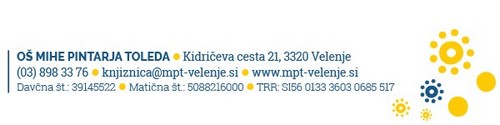 